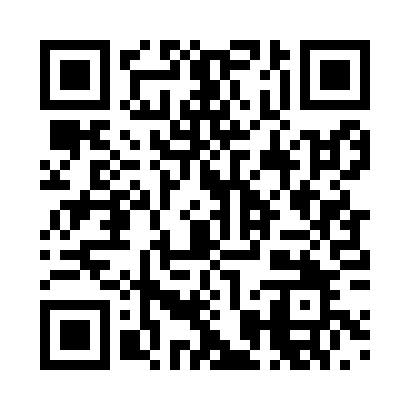 Prayer times for Achelriede, GermanyWed 1 May 2024 - Fri 31 May 2024High Latitude Method: Angle Based RulePrayer Calculation Method: Muslim World LeagueAsar Calculation Method: ShafiPrayer times provided by https://www.salahtimes.comDateDayFajrSunriseDhuhrAsrMaghribIsha1Wed3:215:561:245:288:5411:172Thu3:175:541:245:298:5511:213Fri3:135:521:245:298:5711:244Sat3:115:501:245:308:5911:285Sun3:105:491:245:319:0011:306Mon3:095:471:245:319:0211:317Tue3:095:451:245:329:0411:318Wed3:085:431:245:339:0511:329Thu3:075:411:245:339:0711:3310Fri3:065:401:245:349:0911:3311Sat3:065:381:245:359:1011:3412Sun3:055:361:245:359:1211:3513Mon3:045:351:245:369:1311:3514Tue3:045:331:245:379:1511:3615Wed3:035:321:245:379:1611:3716Thu3:035:301:245:389:1811:3717Fri3:025:291:245:389:1911:3818Sat3:015:271:245:399:2111:3919Sun3:015:261:245:409:2211:3920Mon3:005:251:245:409:2411:4021Tue3:005:231:245:419:2511:4122Wed2:595:221:245:419:2711:4123Thu2:595:211:245:429:2811:4224Fri2:595:201:245:429:3011:4325Sat2:585:181:245:439:3111:4326Sun2:585:171:245:449:3211:4427Mon2:575:161:255:449:3311:4528Tue2:575:151:255:459:3511:4529Wed2:575:141:255:459:3611:4630Thu2:565:131:255:469:3711:4631Fri2:565:121:255:469:3811:47